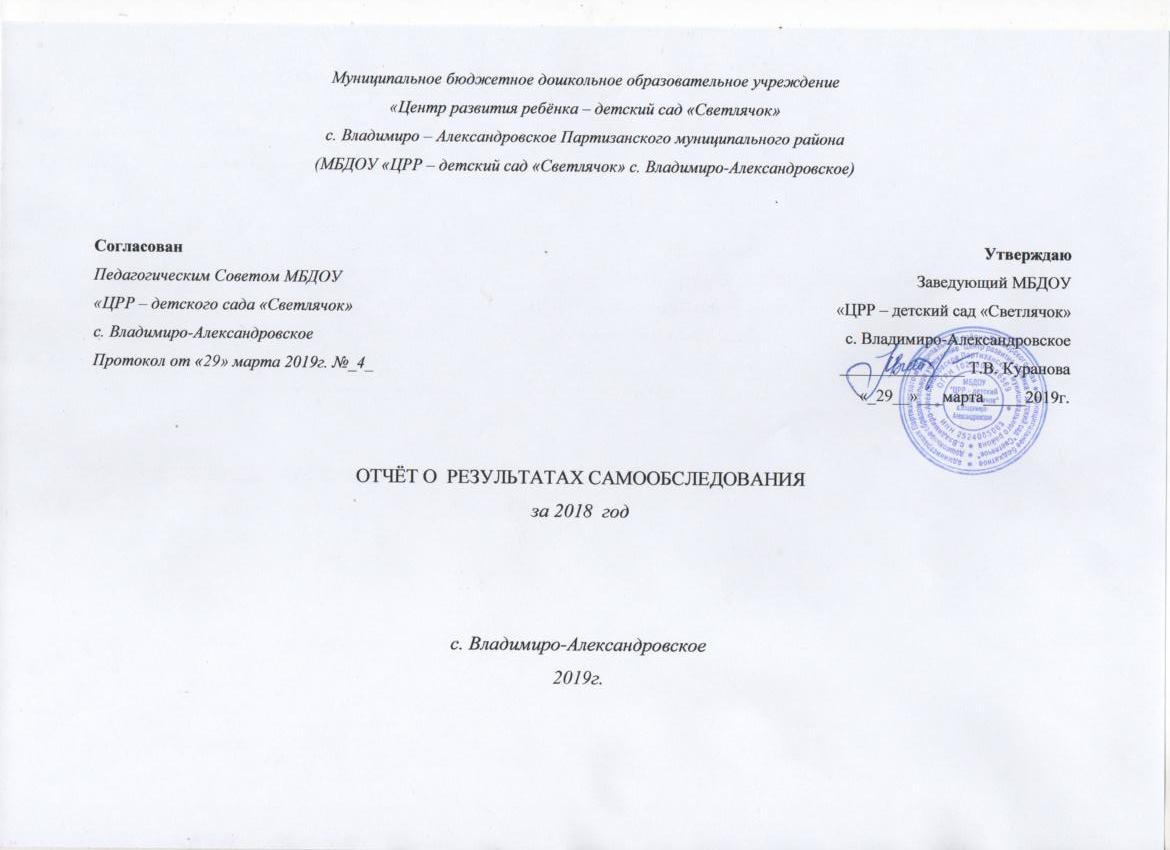 Введение.На основании приказа Министерства образования и науки Российской Федерации от 14.06.2013 № 462 «Об утверждении порядка проведения самообследования образовательной организацией», приказа Министерства образования и науки Российской Федерации от 10.12.2013 г. № 1324 « Об утверждении показателей деятельности образовательной организации, подлежащей самообследованию» комиссия по проведению самообследования муниципального бюджетного дошкольного образовательного учреждения «Центр развития ребѐнка – детский сад «Светлячок» с. Владимиро – Александровское Партизанского муниципального района (далее – ДОУ) провела процедуру самообследования на предмет оценки деятельности ДОУ за 2018 год.В процессе самообследования был проведен анализ: оценки образовательной деятельности; системы управления ДОУ;содержания и качества подготовки воспитанников;организации воспитательно-образовательного процесса; качества кадрового и методического обеспечения; материально-технической базы;функционирования внутренней системы оценки качества образования;анализ показателей деятельности ДОУ.Данный материал предназначен для широкого круга общественности и представляет отчет о результатах самооценки деятельности ДОУ за 2018 год в целях обеспечения прозрачности функционирования ДОУ, информирования потребителей образовательных услуг о приоритетных направлениях развития, проведенных мероприятиях и результатах работы, а также для привлечения всех участников образовательных отношений и общественности к оценке деятельности и выбору путей дальнейшего развития ДОУ.Результаты самообследования ДОУ, включает аналитическую часть и результаты анализа показателей деятельности ДОУ, подлежащей самообследованию. Отчетным периодом является предшествующий самообследованию календарный год.1. Аналитическая часть1.1. Общие сведения о ДОУПолное наименование ДОУ: муниципальное бюджетное дошкольное образовательное учреждение «Центр развития ребѐнка – детский сад «Светлячок» с. Владмиро-Александровское Партизанского муниципального района.Краткое наименование ДОУ: МБДОУ «ЦРР – детский сад «Светлячок» с. Владимиро-Александровское.Организационно-правовая форма ДОУ: муниципальное учреждение.Тип ДОУ: дошкольная образовательная организация.Адрес ДОУ: 692962 Приморский край, Партизанский район, с. Владимиро – Александровское, ул. Комсомольская, д. 63 в.Телефон: 8 (42365) 21-5-66e-mail: svetlychok672009@rambler.ruОфициальный сайт ДОУ: www.svetlychok-pmr.ruОфициальная страница ДОУ в сети Instagram: @svetlyachok__pmrРуководитель ДОУ: Куранова Татьяна ВладимировнаУчредитель ДОУ: администрация Партизанского муниципального района Приморского края.Адрес: 692962 Приморский край, Партизанский район, с. Владимиро – Александровское, ул. Комсомольская, д. 45 а.Телефон: 8 (42365) 21-3-09e-mail: http://rayon.partizansky.ruОбразовательная деятельность осуществляется в соответствии со следующим документом:Лицензия на право ведения образовательной деятельности серия 25Л01 № 0001338, регистрационный № 288, выданная 24 августа 2016 г. Департаментом образования и науки Приморского края.Режим работы ДОУ: пятидневная рабочая неделя с 10.30 часовым пребыванием, с 07.40 до 18.10, выходные дни: суббота, воскресенье, праздничные дни.Деятельность ДОУ курирует: Муниципальное казенное учреждение «Управление образования» Партизанского муниципального района (далее - Управление образования).Год основания ДОУ: 1967 г.Характеристика объекта: типовое двухэтажное кирпичное здание.Проектная мощность ДОУ: 140.ДОУ расположено в центре села, рядом со школой, больницей и администрацией.Взаимодействие с организациями-партнерами: Районный центр детского творчества,  МКОУ СОШ с. Владимиро- Александровское, ОГИБДД МОМВД России «Партизанский», ОНД ПМР, КГБУЗ «Партизанская ЦРБ», районная центральная библиотека.1.2. Оценка образовательной деятельностиОбразовательная деятельность ДОУ осуществляется в соответствии с Федеральным законом от 29.12.2012 № 273-ФЗ «Об образовании в Российской Федерации», Федеральным государственным образовательным стандартом дошкольного образования, утвержденным приказом Министерства образования и науки РФ от 17 октября 2013 г. № 1155, СанПиН 2.4.1.3049-13 «Санитарно-эпидемиологические требования к содержанию и организации режима работы дошкольных образовательных организаций», Уставом ДОУ, основной образовательной программой ДОУ, составленной с учетом примерной общеобразовательной программой дошкольного образования «От рождения до школы» под ред Н.Е.Веракса и утвержденным программно-методическим обеспечением.Форма обучения – очная.Уровень образования - дошкольное образование.Нормативный срок обучения  - 5 лет.Обучение ведется на русском языке.Образовательная деятельность ДОУ строится в соответствии с нормативно – правовыми документами. На заседании педагогического совета принята и согласована основная образовательная программа дошкольного образования, разработанная в соответствии с требованиями федерального государственного образовательного стандарта дошкольного образования (http://svetlychok-pmr.ru/userfiles/files/ООП_на_сайт%20(1).PDF) и   Адаптированная основная образовательная программа дошкольного образования для детей раннего и дошкольного возраста с умственной отсталостью (интеллектуальными нарушениями) (http://svetlychok-pmr.ru/userfiles/files/Программа_АООП_на_сайт%20(2).PDF).Основными средствами реализации предназначения ДОУ являются:Освоение воспитанниками примерной основной общеобразовательной программы « От рождения до школы» под редакцией Н.Е. Вераксы, Т.С. Комаровой, М.А. Васильевой. Освоение парциальных программ:  перечень программ и педагогических технологий, реализуемых в ДОУ- http://svetlychok-pmr.ru/userfiles/files/реализуемые_программы_(1)_(1)_(1).PDFУчебный план на каждый учебный год размещается на сайте  ДОУ  http://svetlychok-pmr.ru/userfiles/files/Учебный_план_2018-2019_2.PDF Учебным планом предусмотрена недельная нагрузка для каждой возрастной группы, составлен календарный учебный график, который предполагает проведение учебных недель  http://svetlychok-pmr.ru/userfiles/files/учебный_график%20(2)(1).PDF Из 139 детей,  5  детей имеют статус ОВЗ. 4 ребенка  занимаются по АООП для детей с умственной отсталостью (интеллектуальными нарушениями)Расписание образовательной деятельности составлено в соответствии с Сан П и Н 2.1.4.3049-13 "Санитарно эпидемиологические требования к устройству, содержанию и организации режима работы дошкольных образовательных организаций". Для каждой группы определено время для образовательной деятельности, количество занятий в день, перерывы для отдыха и пр. http://svetlychok-pmr.ru/userfiles/files/расписание.jpg Режим занятий определяет утвержденный локальный акт:  http://svetlychok-pmr.ru/userfiles/files/Положение_режим_занятий.PDF Режим работы ДОУ обеспечивает выполнение базового компонента в соответствии с интересами и потребностями родителей (законных представителей), способствует реализации идей развития личности в познавательном, речевом, социально-коммуникативном, художественно-эстетическом и физическом направлении.ДОУ осуществляет разностороннее развитие детей в возрасте от 1,5 лет до прекращения образовательных отношений с учѐтом их возрастных и индивидуальных особенностей. В ДОУ функционирует 6 групп общеразвивающей направленности (группы комплектуются по одновозрастному принципу).Из них по состоянию на 31 декабря 2018 года:С целью выбора правильной стратегии воспитательной работы составляется социальный паспорт семей воспитанников ежегодно составляется социальный паспорт семей посещающих ДОУ.Социальный паспорт семей на 2018 годВывод: ДОУ зарегистрировано и функционирует в соответствии с нормативно-правовыми документами РФ в сфере образования. Образовательная деятельность в ДОУ организована в соответствии с  основными направлениями социально-экономического развития Российской Федерации, государственной политикой в сфере образования и осуществляется в соответствии с ФГОС ДО.1.3. Система управления ДОУВ соответствии со статьей 26 Федерального закона Российской Федерации от 29 декабря 2012 г. N 273-ФЗ "Об образовании в Российской Федерации", управление ДОУ осуществляется на основе сочетания принципов единоначалия и коллегиальности.ДОУ возглавляет заведующий, который осуществляет руководство ДОУ, несѐт ответственность за его деятельность, руководит всеми видами текущей финансово-хозяйственной деятельности, обеспечивает устойчивую и эффективную работу ДОУ. В управлении ДОУ участвуют органы самоуправления.Формами самоуправления являются: общее собрание трудового коллектива ДОУ, педагогический совет ДОУ, Совет родителей ДОУ.Органы управления, действующие в ДОУВывод: Структура управления ДОУ отвечает современным требованиям, так как включает административные и общественные органы, а так же  соответствуют специфике деятельности ДОУ. Созданная структура управления не является чем-то неподвижным, она меняется в связи с развитием ДОУ.1.4. Содержание и качество подготовки воспитанниковНа основании годового плана ДОУ в мае 2018 года проведен мониторинг реализации основной образовательной программы дошкольного образования (далее – ООП) (далее – Мониторинг). Специалистами и воспитателями проведен Мониторинг выполнения программ по образовательным областям: "Физическое развитие", "Социально-коммуникативное развитие", "Познавательное развитие", "Речевое развитие", "Художественно-эстетическое развитие".Итоги мониторинга следующие: во всех группах программа реализована на 99,6%, что составляет высокий уровень реализации программы. Ежегодно воспитателями групп ведется отслеживание уровня освоения программ детьми по разделам посредством диагностики, которая проводится в форме игры, наблюдений и собеседования. Педагоги реализуют при этом следующие задачи:развивают  способы  мыслительной  деятельности  (умение анализировать, сравнивать, делать обобщения…;формируют систему знаний, отражающих существенные связи и зависимости явлений действительности, с которыми ребенок сталкивается в повседневной жизни;развивают способности оперирования понятиями и представлениями;формируют положительную мотивацию к дальнейшему обучению в школе, навыки учебной деятельности.Для детей с ограниченными возможностями здоровья (далее ОВЗ) проводится промежуточный мониторинг в середине учебного года для определения динамики развития и корректировки индивидуального образовательного маршрута.С 15 по 26 мая 2018 г. в ДОУ проводилась педагогическая диагностика по единой системе оценки готовности к обучению в школе выпускников ДОУ и первоклассников Партизанского муниципального района. Диагностика проводилась с целью выявить уровень готовности к обучению в школе детей подготовительной и старшей группы. Согласно полученным данным выявлено, что 74% детей подготовительной группы полностью готовы к обучению в школе.Участие воспитанников в конкурсах и мероприятиях различного уровня:ДОУ участвовало  в конкурсах:Всероссийский смотр-конкурс «В гостях у снежной королевы» 3 место В октябре 2018 года учреждение приняло участие в краевом конкурсе «Любимый педагог» номинация «Наш любимый детский сад» (сертификат участия).С 11 по 22 сентября 2018 года среди родителей ДОУ было проведено анкетирование по оценке деятельности учреждения. Анкета включала в себя 10 вопросов, касающихся пребывания детей в ДОУ. Анкетирование проводилось в следующих возрастных группах: 1 младшая «А», 1 младшая Б», 2 младшая, средняя, старшая, подготовительная к школе группа. 	В целом, можно сделать следующие выводы по результатам анализа анкет: Удовлетворенность родителей составляет 98 %.       Анализ анкет показывает, что родители  высоко оценивают работу ДОУ, обращая вместе с тем внимание на состояние территории для организации прогулок, на организацию дополнительных образовательных услуг, уровень материально-технического оснащения в группах, организацию питания.     Комментарии и предложения по улучшению работы ДОУ, которые родители оставляли в конце анкетирования, необходимо вынести на дополнительное обсуждение, чтобы наиболее полно изучить потребность родителей, выявить конкретные недостатки, и в дальнейшем вести работу по улучшению того и иного направления деятельности ДОУ. Поскольку родители являются полноправными участниками образовательного процесса, их мнение должно учитываться при организации деятельности ДОУВывод: организация образовательного процесса в ДОУ осуществляется в соответствии с годовым планированием, основной общеобразовательной программой дошкольного образования на основе реализации ключевых задач ФГОС ДО и календарно- тематическим принципом планирования организованной образовательной деятельности, количество и продолжительность которой устанавливаются в соответствии с санитарно-гигиеническими нормами и требованиями. Целесообразное использование инновационных педагогических технологий (здоровьесберегающей, информационно-коммуникативной, ТРИЗ-технологии, технологии деятельностного типа, метода проектов) позволило повысить уровень освоения детьми образовательной Программы ДОУ.1.5. Организация воспитательно-образовательного процессаОбразовательный процесс в ДОУ осуществляется на русском языке с позиции личностно-ориентированной педагогической системы: разностороннее, свободное и творческое развитие каждого ребёнка, реализация их природного потенциала, обеспечение комфортных, бесконфликтных и безопасных условий развития воспитанников.При составлении циклограммы организованной образовательной деятельности соблюдены перерывы продолжительностью не менее 10 минут, предусмотрено время для физкультурных минуток, двигательных пауз. В комплексы педагог включает корригирующие упражнения на осанку, зрение, профилактику плоскостопия, дыхательные упражнения. В ДОУ функционирует система методической работы, с учетом анализа предыдущей деятельности разрабатывается и утверждается на педагогическом совете ежегодный план воспитательно-образовательной работы, включающий все необходимые разделы, что позволяет ДОУ постоянно осваивать новый уровень развития, используются различные формы методической работы с кадрами. Контроль за ходом и результатами воспитательно-образовательной работы с детьми во всех возрастных подгруппах ДОУ носит целенаправленный системный характер.Вывод: Образовательный процесс в ДОУ организован в соответствии с требованиями, предъявляемыми законодательством к дошкольному образованию и направлен на сохранение и укрепление здоровья воспитанников, предоставление равных возможностей для полноценного развития каждого ребёнка.1.5. Качество кадрового и методического обеспеченияЭффективность реализации образовательных программ во многом определяется уровнем образованности и профессиональной квалификации педагогических работников. Существенное влияние на рост профессиональной квалификации педагогических кадров оказывает курсовая подготовка в учреждениях повышения квалификации, методическая работа и инновационная деятельность в ДОУ. Обеспеченность кадрами в ДОУ составляет 100% (33 чел).В ДОУ сложился стабильный творческий педагогический коллектив. Педагогический процесс в ДОУ обеспечивают:Участие педагогов в конкурсах  и мероприятиях различного уровняВ 2018 учебном году 16 педагогов прошли курсы повышения квалификации, 3 педагога впервые были аттестованы на первую квалификационную категорию.В течение года педагоги регулярно принимали участие в вебинарах по различным актуальным вопросам педагогического процесса, эффективно участвуют в работе методических объединений, знакомятся с опытом работы своих коллег и других дошкольных учреждений, а также саморазвиваются. Все это в комплексе дает хороший результат в организации педагогической деятельности и улучшении качества образования и воспитания дошкольников.Соотношение воспитанников, приходящихся на 1 взрослого:− воспитанник/педагог – 10,7/1;− воспитанники/все сотрудники – 4,2/1.Вывод: Кадровое обеспечение соответствует предъявленным требованиям к ДОУ и позволяет реализовывать образовательные программы дошкольного образования в полном объеме по всем направлениям.1.6. Материально-техническая базаВ современных условиях для решения задач гармоничного развития личности воспитанников необходимо хорошее материально-техническое оснащение образовательно-воспитательного процесса. Администрация ДОУ постоянно работает над решением данного вопроса. Материально-техническая база и медико-социальные условия ДОУ не полностью отвечает требованиям СанПиН. Моечные и туалетные комнаты оснащены водонагревателями - пищеблок с моечной, подсобными помещениями, заготовочным и варочным цехом, холодильниками, электроплитами, электронагревателями, электромясорубкой. Все кабинеты и помещения оснащены оборудованием для организации различных видов детской деятельности: игровой, коммуникативной, трудовой, познавательно-исследовательской, продуктивной, музыкально-художественной, чтения. Естественное и искусственное освещение, тепловой режим соответствуют требованиям СанПиН.Сведения  о  помещениях  для  организации  образовательного	процесса:В группах создана предметно-пространственная среда в соответствии с возрастными особенностями.Сведения о материально-техническом обеспечении по образовательным областям можно посмотреть на официальном сайте ДОУ по следующему адресу: http://svetlychok-pmr.ru/index.php?page=7В ДОУ имеется в наличии собственная информационно-техническая база: выход в Интернет, электронная почта, сайт ДОУ, страница сети Instagram, технические средства обучения. Эксплуатация оборудования производится в соответствии с требованиями безопасности.Информационное обеспечение существенно облегчает процесс документооборота, делает образовательный процесс более содержательным, интересным, позволяет использовать современные формы организации взаимодействия педагога с детьми, родителями (законными представителями).На территории имеются различные виды деревьев и кустарников, газоны, клумбы. Участки для прогулок не полностью оборудованы необходимыми малыми архитектурными формами: скамейками, качалками, лесенками, горками, песочницами, беседками. Спортивная площадка отсутствует.В 2018 году в ДОУ проведен текущий ремонт во всех помещениях.Вывод. В ДОУ предметно-пространственная среда способствует всестороннему развитию дошкольников. В этом учебном году приобретены методические и дидактические пособия, наглядный материал для занятий с детьми по областям развития, шторы в музыкальный зал, стиральная машина, водонагреватель, плита на пищеблок, спецодежда, хозяйственные товары, посуда, игровой материал, сделаны туалетные перегородки в старшей группе и т.д. . Материально-техническую базу необходимо дополнять и обновить методическую литературу.1.7. Функционирование внутренней системы оценки качества образованияВ ДОУ проводятся внешняя оценка воспитательно-образовательной деятельности (родителями) и внутренняя (аудит) ДОУ для обеспечения качества образовательного процесса, для чего используются эффективные формы контроля: — различные виды мониторинга: управленческий, медицинский, педагогический, — контроль состояния здоровья детей, — социологические исследования семей. Контроль в ДОУ начинается с руководителя, проходит через все структурные подразделения и направлен на следующие объекты: ― охрана и укрепление здоровья воспитанников, ― качество и эффективность воспитательно-образовательного процесса, ― кадры, аттестация педагога, повышение квалификации, ― взаимодействие с социумом, ― административно-хозяйственная и финансовая деятельность, ― питание детей, ― техника безопасности и охрана труда работников и жизни воспитанников. Вопросы контроля рассматриваются на общих собраниях трудового коллектива, педагогических советах. С помощью тестов, анкет, опросов, бесед изучается уровень педагогической компетентности родителей (законных представителей), их взгляды на воспитание детей, запросы, пожелания, потребность в дополнительных образовательных услугах. Систематически изучая уровень удовлетворенности родителей (законных представителей) работой ДОУ, корректируются направления сотрудничества с ними.Внутренняя оценка осуществляется мониторингом, контрольными мероприятиями. С целью информирования родителей (законных представителей) об организации образовательной деятельности в ДОУ оформлены информационные стенды, проводятся совместные мероприятия детей и родителей (законных представителей), праздники, досуги, совместные образовательные проекты. Вывод: Система внутренней оценки качества образования функционирует в соответствии с требованиями действующего законодательства2. Результаты анализа показателей деятельности ДОУ№НазваниеГруппаКоличествовоспитанников1«Ладушки»1 младшая группа192«Солнышко»1 младшая группа173«Веснушки»Вторая младшая25группа4             «Акварелька»Средняя группа275«Дружная семейка»Старшая группа266«Теремок»Подготовительная к25школе группаВсегоПланово: 140Фактически: 139Фактически: 139Многодетные семьиМногодетные семьиМногодетные семьиМногодетные семьиМногодетные семьиМногодетные семьиНеполные семьиНеполные семьиНеполные семьиНеполные семьиНеполные семьиНеполные семьиВсегоВсегоВсегоВсего   семейВсего   семейВсего   семейОпекамалообеспечемалообеспечемалообеспече«группы«группы«группыемыенных семейнных семейнных семейриска»риска»риска»ПолныеПолныеПолныеНеполныеНеполныеНеполныеМалообеспечеМалообеспечеМалообеспечеСемьиСемьиСемьиВсегоВсегоВсегоМалообеспечеМалообеспечеМалообеспечеСемьиСемьиСемьимногодетныемногодетныемногодетныемногодетныемногодетныемногодетныенные семьинные семьинные семьи«группы«группы«группынеполныхнеполныхнеполныхнные семьянные семьянные семья«группы«группы«группысемьисемьисемьисемьисемьисемьириска»риска»риска»семейсемейсемейриска»риска»риска»ВсеВсеПосВсеВсеПосВсеВсеПосвсегВсеПосВсеВсеПосВсеВсеПосВсеВсеПосВсеВсеПосВсеВсеПосгогоещагогоещагогоещаогоещагогоещагогоещагогоещагогоещагогоещасемдетеютсемдетеютсемдетеютсемдетеютсемдетеютсемдетеютсемдетеютсемдетеютсемдетеютеййдетсеййдетсеййдетсеййдетсеййдетсеййдетсеййдетсеййдетсеййдетскийкийкийкийкийкийкийкийкийсадсадсадсадсадсадсадсадсад123114262333---171813697---586---7Наименование органаНаименование органаНаименование органаФункцииФункцииЗаведующийЗаведующийЗаведующийКонтролирует работу и обеспечивает эффективное взаимодействие структурных подразделений ДОУ,Контролирует работу и обеспечивает эффективное взаимодействие структурных подразделений ДОУ,утверждает штатное расписание, отчетную документацию ДОУ, осуществляет общее руководство ДОУутверждает штатное расписание, отчетную документацию ДОУ, осуществляет общее руководство ДОУПедагогический советПедагогический советПедагогический советОсуществляет текущее руководство образовательной деятельностью ДОУ, в том числе рассматриваетОсуществляет текущее руководство образовательной деятельностью ДОУ, в том числе рассматриваетвопросы:вопросы:- развития образовательных услуг;- развития образовательных услуг;- регламентации образовательных отношений;- регламентации образовательных отношений;- разработки образовательных программ;- разработки образовательных программ;- выбора учебных пособий, средств обучения и воспитания;- выбора учебных пособий, средств обучения и воспитания;- материально-технического обеспечения образовательного процесса;- материально-технического обеспечения образовательного процесса;- аттестации, повышения квалификации педагогических работников;- аттестации, повышения квалификации педагогических работников;- координации деятельности методических объединений.- координации деятельности методических объединений.Общее   собрание   трудовогоОбщее   собрание   трудовогоОбщее   собрание   трудовогоРеализует право работников участвовать в управлении ДОУ, в том числе:Реализует право работников участвовать в управлении ДОУ, в том числе:коллективаколлективаколлектива-  участвовать  в  разработке  и  принятии  коллективного  договора,  Правил  внутреннего  трудового-  участвовать  в  разработке  и  принятии  коллективного  договора,  Правил  внутреннего  трудового-  участвовать  в  разработке  и  принятии  коллективного  договора,  Правил  внутреннего  трудового-  участвовать  в  разработке  и  принятии  коллективного  договора,  Правил  внутреннего  трудовогораспорядка, изменений и дополнений к ним;распорядка, изменений и дополнений к ним;-  принимать  локальные  акты,  которые  регламентируют  деятельность  ДОУ  и  связаны  с  правами  и-  принимать  локальные  акты,  которые  регламентируют  деятельность  ДОУ  и  связаны  с  правами  иобязанностями работников;обязанностями работников;- разрешать конфликтные ситуации между работниками и администрацией ДОУ;- разрешать конфликтные ситуации между работниками и администрацией ДОУ;- вносить предложения по корректировке плана мероприятий ДОУ, совершенствованию его работы и- вносить предложения по корректировке плана мероприятий ДОУ, совершенствованию его работы иразвитию материальной базыразвитию материальной базыСовет родителей ДОУСовет родителей ДОУСовет родителей ДОУ-  Способствует  обеспечению  оптимальных  условий  для  организации  образовательного  процесса-  Способствует  обеспечению  оптимальных  условий  для  организации  образовательного  процесса(организует посильное участие родителей в  благоустройстве и озеленении  участка, в изготовлении(организует посильное участие родителей в  благоустройстве и озеленении  участка, в изготовлениинаглядных и игровых пособий и т.д.;наглядных и игровых пособий и т.д.;- оказывает помощь в работе с неблагополучными семьями;- оказывает помощь в работе с неблагополучными семьями;- координирует деятельность групповых родительских советов;- координирует деятельность групповых родительских советов;- проводит разъяснительную и  консультативную  работу среди  родителей  (законных  представителей)- проводит разъяснительную и  консультативную  работу среди  родителей  (законных  представителей)детей об их правах и обязанностях;детей об их правах и обязанностях;- участвует в подготовке ДОУ к новому учебному году;- участвует в подготовке ДОУ к новому учебному году;-  совместно  с  администрацией  ДОУ  контролирует  организацию  питания,  медицинского-  совместно  с  администрацией  ДОУ  контролирует  организацию  питания,  медицинскогообслуживания;обслуживания;- принимает участие в обсуждении локальных актов ДОУ по вопросам, относящимся к полномочиям- принимает участие в обсуждении локальных актов ДОУ по вопросам, относящимся к полномочиямСовета родителей;Совета родителей;- рассматривает обращения в свой адрес, а также обращения по вопросам, отнесенным по поручению- рассматривает обращения в свой адрес, а также обращения по вопросам, отнесенным по поручениюруководителя ДОУ;руководителя ДОУ;- принимает  участие  в  организации  безопасных  условий  образовательного  процесса,  соблюдении - принимает  участие  в  организации  безопасных  условий  образовательного  процесса,  соблюдении санитарно-гигиенических правил и норм;санитарно-гигиенических правил и норм;- взаимодействует с общественными организациями по вопросам пропаганды традиций ДОУ;- взаимодействует с общественными организациями по вопросам пропаганды традиций ДОУ;- взаимодействует с педагогическим коллективом детского сада по вопросам профилактики дорожного- взаимодействует с педагогическим коллективом детского сада по вопросам профилактики дорожногодвижения и пожарной безопасности;движения и пожарной безопасности;- заслушивает доклады заведующего о состоянии и перспективах работы ДОУ по вопросам- заслушивает доклады заведующего о состоянии и перспективах работы ДОУ по вопросаминтересующих родителей.интересующих родителей.Всероссийский уровеньКраевой уровеньМуниципальный уровень93 ребенка2 ребенка№Вопросыот 1,5 до 3 лет (_13_ анкет)от 1,5 до 3 лет (_13_ анкет)от 1,5 до 3 лет (_13_ анкет)от 3 до 7 лет (_61_ анкет)от 3 до 7 лет (_61_ анкет)от 3 до 7 лет (_61_ анкет)№Вопросыполностью удовлетворяетчастично удовлетворяетсовершенно не удовлетворяетполностью удовлетворяетчастично удовлетворяетсовершенно не удовлетворяет1Удовлетворяет ли Вас качество предоставления образовательных (занятий, кружки) услуг в ДОУ.136012Удовлетворяет ли Вас питание в ДОУ?112451243Удовлетворяет ли Вас качество присмотра и ухода за детьми в детском саду?1215834Удовлетворяет ли Вас качество и полнота информации о деятельности детского сада, размещенной: в группах, на официальном сайте в сети Интернет?135295Удовлетворяет ли Вас профессиональные качества педагогов, работающих с Вашим ребенком, их заинтересованность в достижении Вашим ребенком положительных результатов  в освоении образовательной и воспитательной программы?135926Удовлетворяет ли Вас содержание развивающей пространственно-предметной среды (уголки, пособия, игровые материалы) в группе, которую посещает Ваш ребенок?1354617Удовлетворяет ли Вас условия по безопасности и охране здоровья воспитанников, созданные в детском саду?121461418Удовлетворяет ли Вас компетентность и доброжелательность работников детского сада?1216019Что Вы  могли бы порекомендовать для повышения качества услуг, предоставляемых детским садом?Медицинский работник, благоустройство детских площадокМедицинский работник, благоустройство детских площадокМедицинский работник, благоустройство детских площадокМедицинский работник, благоустройство детских площадок, улучшить питание, ремонт пищеблока, капитальный ремонт, дополнительные образовательные услуги, заменить двери в группахМедицинский работник, благоустройство детских площадок, улучшить питание, ремонт пищеблока, капитальный ремонт, дополнительные образовательные услуги, заменить двери в группахМедицинский работник, благоустройство детских площадок, улучшить питание, ремонт пищеблока, капитальный ремонт, дополнительные образовательные услуги, заменить двери в группах10Что Вас не устраивает в работе детского сада?Устраивает Устраивает Устраивает Отсутствие капитального ремонтаОтсутствие капитального ремонтаОтсутствие капитального ремонтаКадрыВсего работниковПедагогические кадры:Педагогические кадры:Педагогические кадры:13ВоспитателиВоспитатели9Старший воспитательСтарший воспитательСтарший воспитатель1Специалисты:Учитель-логопедУчитель-логопедУчитель-логопед1Музыкальный руководительМузыкальный руководительМузыкальный руководитель1Инструктор по физической культуреИнструктор по физической культуреИнструктор по физической культуре1Образовательный ценз педагоговОбразовательный ценз педагоговОбразовательный ценз педагоговОбразовательный ценз педагоговОбразовательный ценз педагоговОбразовательный ценз педагоговОбразовательный ценз педагоговОбразовательный ценз педагоговОбразовательный ценз педагоговОбразовательный ценз педагоговОбразованиеКоличество педагоговКоличество педагоговКоличество педагоговКоличество педагоговКоличество педагоговКоличество педагогов                                     13ВысшееВысшееВысшееВысшееВысшее2Среднее специальное (педагогическое)Среднее специальное (педагогическое)Среднее специальное (педагогическое)Среднее специальное (педагогическое)Среднее специальное (педагогическое)10Среднее специальное (не педагогическое)Среднее специальное (не педагогическое)Среднее специальное (не педагогическое)Среднее специальное (не педагогическое)Среднее специальное (не педагогическое)1СреднееСреднееСреднееСреднееСреднее0Получают высшее педагогическое образованиеПолучают высшее педагогическое образованиеПолучают высшее педагогическое образованиеПолучают высшее педагогическое образованиеПолучают высшее педагогическое образование1Получают среднее педагогическое образованиеПолучают среднее педагогическое образованиеПолучают среднее педагогическое образованиеПолучают среднее педагогическое образованиеПолучают среднее педагогическое образование1Педагогический стаж педагоговПедагогический стаж педагоговПедагогический стаж педагоговПедагогический стаж педагоговПедагогический стаж педагоговПедагогический стаж педагоговПедагогический стаж педагоговПедагогический стаж педагоговПедагогический стажПедагогический стажПедагогический стажКоличество педагоговКоличество педагоговКоличество педагоговКоличество педагоговКоличество педагоговдо 3 летдо 3 летдо 3 лет24-10 лет4-10 лет4-10 лет311-24 года11-24 года11-24 года225-35 лет25-35 лет25-35 лет5Свыше 35 летСвыше 35 летСвыше 35 лет1Уровень квалификацииУровень квалификацииУровень квалификацииУровень квалификацииУровень квалификацииУровень квалификацииУровень квалификацииКвалификационная категорияКвалификационная категорияКоличество педагоговКоличество педагоговКоличество педагоговКоличество педагоговКоличество педагоговВысшая квалификационная категорияВысшая квалификационная категория444Первая квалификационная категорияПервая квалификационная категория666МероприятиеКоличество педагоговРезультатВсероссийские конкурсы:Всероссийские конкурсы:Всероссийские конкурсы:Всероссийский профессиональный конкурс для педагогов дошкольных образовательных учреждений «Лучший в профессии» (январь)62 педагога – 2 место2 педагога – 3 местоМеждународный педагогический конкурс  «Секреты профессионализма» (февраль)1Диплом 1 степениВсероссийский конкурс методических разработок по региональному компоненту (март)13 местоВ апреле 2018 года педагог 1 младшей группы представила обобщенный педагогический опыт на Всероссийском уровне, который прошёл редакционную экспертизу и доступен для всеобщего ознакомления на страницах образовательного СМИ «Проект «Инфоурок», тема материалов: «Использование нетрадиционных занятий в работе с детьми раннего возраста».1Всероссийский педагогический конкурс «Мультстрана» (октябрь)1Грамота за подготовку призёровВсероссийский конкурс «Горизонты педагогики» (ноябрь)1Диплом 1 степениОБЩЕРОССИЙСКИЙ конкурс в честь Дня матери «ЭТАЛОН», блиц – олимпиада: «Сегодня мамин день!» (ноябрь)11 местоМеждународный конкурс «ИКТ в воспитательно – образовательном процессе дошкольных образовательных организаций РФ в соответствии с ФГОС», организатор конкурса Журнал «Педагог» (ноябрь)11 местоВсероссийский конкурс «Взаимодействие педагогов и родителей в процессе организации учебно-воспитательного процесса в соответствии с ФГОС (ноябрь)1Диплом 2 степениВсероссийская блиц-олимпиада «Время знаний» (ИКТ) (ноябрь)1Диплом 1 степениВсероссийский педагогический конкурс «Лучшая предметно-развивающая среда (декабрь)1Диплом лаурета 1 степениВсероссийский конкурс «Гордость России» (декабрь)1Диплом 1 степениВсероссийский конкурс презентация по нравственно-патриотическому воспитанию «Моя Родина» (декабрь)1Сертификаты участниковВсероссийский конкурс театральных уголков «Волшебный мир театра» ( декабрь)1Диплом 1 степениКраевые конкурсы и мероприятияКраевые конкурсы и мероприятияКраевые конкурсы и мероприятияРегиональный сетевой познавательно-педагогический проект-конкурс «Страны огромной малая частица, край Приморский – Родина моя»1Диплом 3 степениКраевой образовательный фестиваль для педагогических работников дошкольных образовательных организаций и педагогов дополнительного образования «Южное Приморье», г. Находка (июнь)1Лауреат 1 степениКраевой семинар: «Краеведение и экологическое воспитание в дошкольном образовании для реализации ФГОС ДО» (июнь)41 педагог - Лауреат 1 степениСертификаты участниковIV Приморский слет педагогических работников дошкольных образовательных организаций и организаций дополнительного образования «Здоровьесбережение как инновационный аспект современного дошкольного образования» (август)8Сертификаты участниковРайонные мероприятия и конкурсы:Районные мероприятия и конкурсы:Районные мероприятия и конкурсы:Муниципальный конкурс «Лучший педагог Партизанского района - 2018»1 1 местоМуниципальный конкурс дидактических материалов для образования дошкольников «Как прекрасен этот мир!»1 местоРайонное методическое объединение воспитателей Партизанского района в составе проблемной группы инструкторов по физической культуре, опыт работы по индивидуальной работе с детьми: «Фитбол – гимнастика в детском саду»1Муниципальный конкурс «Лучшая развивающая среда» (сентябрь )3Сертификаты участниковN п/пПоказателиЕдиница измерения1.Образовательная деятельность1.1Общая численность воспитанников, осваивающих образовательную программу дошкольного образования, в том числе:139 человек1.1.1В режиме полного дня (10,5 часов)139 человек1.1.2В режиме кратковременного пребывания (3 - 5 часов)0 человек1.1.3В семейной дошкольной группе0 человек1.1.4В форме семейного образования с психолого-педагогическим сопровождением на базе дошкольной образовательной организации0 человек1.2Общая численность воспитанников в возрасте до 3 лет36 человек1.3Общая численность воспитанников в возрасте от 3 до 7 лет103 человек1.4Численность/удельный вес численности воспитанников в общей численности воспитанников, получающих услуги присмотра и ухода:1.4.1В режиме полного дня (10,5 часов)139 человек / 100%1.4.2В режиме продленного дня (12 - 14 часов)0 человек/0%1.4.3В режиме круглосуточного пребывания0 человек/0%1.5Численность/удельный вес численности воспитанников с ограниченными возможностями здоровья в общей численности воспитанников, получающих услуги:5 человек/3,6%1.5.1По коррекции недостатков в физическом и (или) психическом развитии4 человек/2,9%1.5.2По освоению образовательной программы дошкольного образования5 человек/3,6%1.5.3По присмотру и уходу5 человек/3,6%1.6Средний показатель пропущенных дней при посещении дошкольной образовательной организации по болезни на одного воспитанника31,2 дня1.7Общая численность педагогических работников, в том числе:13 человек1.7.1Численность/удельный вес численности педагогических работников, имеющих высшее образование2 человека/ 15%1.7.2Численность/удельный вес численности педагогических работников, имеющих высшее образование педагогической направленности (профиля)2 человека/ 15%1.7.3Численность/удельный вес численности педагогических работников, имеющих среднее профессиональное образование9 человек/ 69%1.7.4Численность/удельный вес численности педагогических работников, имеющих среднее профессиональное образование педагогической направленности (профиля)8 человек/62%1.8Численность/удельный вес численности педагогических работников, которым по результатам аттестации присвоена квалификационная категория, в общей численности педагогических работников, в том числе:7 человек/54%1.8.1Высшая4 человека/30,7%1.8.2Первая6 человек/ 46%1.9Численность/удельный вес численности педагогических работников в общей численности педагогических работников, педагогический стаж работы которых составляет:1.9.1До 5 лет1 человек/7,7%1.9.2Свыше 35 лет1человек/7,7%1.10Численность/удельный вес численности педагогических работников в общей численности педагогических работников в возрасте до 30 лет2 человека/ 15%1.11Численность/удельный вес численности педагогических работников в общей численности педагогических работников в возрасте от 55 лет2 человека/15%1.12Численность/удельный вес численности педагогических и административно-хозяйственных работников, прошедших за последние 5 лет повышение квалификации/профессиональную переподготовку по профилю педагогической деятельности или иной осуществляемой в образовательной организации деятельности, в общей численности педагогических и административно-хозяйственных работников6 человек/ 46%1.13Численность/удельный вес численности педагогических и административно-хозяйственных работников, прошедших повышение квалификации по применению в образовательном процессе федеральных государственных образовательных стандартов в общей численности педагогических и административно-хозяйственных работников6 человек/ 46%1.14Соотношение "педагогический работник/воспитанник" в дошкольной образовательной организации1человек/10,7 человек1.15Наличие в образовательной организации следующих педагогических работников:1.15.1Музыкального руководителяда1.15.2Инструктора по физической культуреда1.15.3Учителя-логопедада1.15.4Логопеданет1.15.5Учителя-дефектологанет1.15.6Педагога-психологанет2.Инфраструктура2.1Общая площадь помещений, в которых осуществляется образовательная деятельность, в расчете на одного воспитанника2.2Площадь помещений для организации дополнительных видов деятельности воспитанников2.3Наличие физкультурного заланет2.4Наличие музыкального залада2.5Наличие прогулочных площадок, обеспечивающих физическую активность и разнообразную игровую деятельность воспитанников на прогулке.да